Piano Didattico Personalizzato
per alunni con 
Bisogni Educativi SpecialiDati dell’alunnoPercorso scolastico pregressoE’ presente documentazione del percorso scolastico pregresso (piano didattico personalizzato o altro) della scuola media inferiore? 		Si □  No □Nel caso sia presente lo si allega in fondo al presente PDP.Diagnosi medico-specialistica (OVE PRESENTE ):Informazioni dalla diagnosi*Grado: lieve, medio, graveCaratteristiche del processo di apprendimento, del comportamento scolastico, delle difficoltà riscontrate dell’alunnoDifficoltà:□ lentezza ed errori nella lettura cui può conseguire difficoltà nella comprensione del testo;□ difficoltà nei processi di automatizzazione della letto-scrittura che rende difficile o impossibile eseguire contemporaneamente due procedimenti (ascoltare e scrivere, ascoltare e seguire sul testo);□ difficoltà nell’espressione della lingua scritta; □ difficoltà nel recuperare rapidamente dalla memoria nozioni già acquisite e comprese, cui consegue difficoltà e lentezza nell’esposizione durante le interrogazioni;□ difficoltà nella lingua straniera (comprensione, lettura e scrittura);□ scarse capacità di concentrazione prolungata;facile stancabilità e lentezza nei tempi di recupero.altro……..Difficoltà nel memorizzare: □ tabelline, formule, algoritmi□ forme grammaticali□ sequenze e procedure scientifiche□ categorizzazioni, nomi dei tempi verbali, nomi delle strutture grammaticali italiane e straniere...Punti di forza:______________________________________________________________________________Didattica personalizzata (strumenti compensativi, misure dispensative, valutazione)“Gli strumenti compensativi sono strumenti didattici e tecnologici che sostituiscono o facilitano la prestazione richiesta nell’abilità deficitaria. [….] Le misure dispensative sono invece interventi che consentono all’alunno o allo studente di non svolgere alcune prestazioni che, a causa del disturbo, risultano particolarmente difficoltose e che non migliorano l’apprendimento.” (da sito MIUR)Strumenti comuni a tutte le materieGli schemi, le mappe, i formulari che si utilizzeranno durante le verifiche scritte e le interrogazioni devono essere preventivamente concordati con il docente di riferimento li controllerà e vi apporrà una firma. Gli elaborati dovranno essere dati in visione al docente alcuni giorni prima della verifica.Gli stessi vanno, altresì, conservati in maniera ordinata in un quaderno ad anelle o in un porta listino.Strumenti specifici per materia (non riportati nella tabella degli strumenti comuni a tutte le materie)Il presente Piano Didattico Personalizzato è stato concordato e redatto in data____________________Il presente documento è firmato in duplice copia, di cui copia deve essere consegnata in Segreteria per essere protocollata copia data alla famigliaIl file word, privo delle firme, deve essere inviato all’indirizzo 
sportelloinclusione@liceofermibo.edu.itIl presente documento è uno strumento di lavoro e pertanto viene monitorato per essere periodicamente rivisto o integrato, alla luce di nuove esigenze rilevate o sperimentate.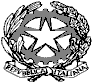 LICEO SCIENTIFICO STATALE “E.FERMI”SEDE: VIA MAZZINI, 172/2° - 40139 BOLOGNATelefono: 051/4298511 - Fax: 051/392318 - Codice fiscale: 80074870371 Sede Associata: Via Nazionale Toscana, 1 -  40068 San Lazzaro di SavenaTelefono: 051/470141 - Fax: 051/478966 E-mail: bops02000@istruzione.it         Web-site: www.liceofermibo.edu.itAlunno/asolo iniziali in copertinaAnno ScolasticoIndirizzo di studioLiceo scientificoClasseSezioneCognome e NomeData e luogo di nascitaResidente a viaMail famigliaTelefono famigliaMail alunnoTelefono alunnoScuola media frequentataCoordinatore/ice di classe III media(se noto)Redatta in datadal dott.che riceve in viatel☒ Specialista pubblico □ Specialista privato La diagnosi□ è conforme alle indicazioni della nota USR-ER prot.9741/2014□ è in attesa di adeguamentocodicedescrizionegrado *Strumenti compensativiMisure dispensativeModalità di verifica e criteri di valutazioneMateriaStrumenti compensativiMisure dispensativeModalità di verifica e criteri di valutazioneItaliano/Ed. CivicaLatino/Ed. CivicaGeostoria/Ed. CivicaMatematica/Ed. CivicaFisica/Ed. CivicaInformatica/Ed. CivicaScienze/Ed. CivicaLingua straniera/Ed. CivicaDisegno e Storia dell’arte/Ed. CivicaIRC/Ed. CivicaEducazione motoria/Ed. CivicaEd. CivicaNome e CognomeFirmaFamiglia:Famiglia:AlunnoItaliano/Ed. CivicaInformatica/Ed. CivicaLatino/Ed. CivicaFilosofia/Ed. CivicaStoria/Ed. CivicaInglese/Ed. CivicaMatematica/Ed. CivicaFisica/Ed. CivicaScienze/Ed. CivicaDisegno e Storia dell’Arte/Ed. CivicaEducazione Fisica/Ed. CivicaIRC/Ed. Civica